ПРОТОКОЛзаседания комиссии по профилактике и противодействиюкоррупциигородского поселения Рощинскиймуниципального района Волжский Самарской областиот 30 марта 2020 г. № 1ПРЕДСЕДАТЕЛЬСТВОВАЛГлава городского поселения Рощинский Деникин С.В.Секретарь:В.Г.КалмыковаЧлены комиссии:В.Н.ГорбаченкоН.П.ОщепковаО.И.РубинаИнформацию заседания муниципальной комиссии по противодействию коррупции на территории муниципального района Волжский Самарской области принять к сведению.В целях повышения правовой грамотности служащих организовать проведение просветительских, образовательных и иных мероприятий, направленных на формирование антикоррупционного поведения служащих, в том числе по вопросам правильности и полноты заполнения справок о доходах, расходах, об имуществе и обязательствах имущественного характера.Срок: до 30 апреля 2020 года.В целях совершенствования системы запретов, ограничений и требований, установленных в целях противодействия коррупции, продолжить работу по анализу анкетных данных граждан при их приеме на муниципальную службу на предмет выявления возможного взаимодействия с родственниками (свойственниками) при осуществлении служебной деятельности, которое может повлечь возникновение конфликта интересов на службе.Срок: постоянно.При осуществлении проверки и анализа сведений, представленных служащими:уделять внимание полноте и достоверности информации о доходах, полученных от продажи недвижимого имущества, транспортных средств, а также от денежных средств, находящихся на банковских счетах, в том числе от пенсионных накоплений;исключить из практики случаи непредставления служащими сведений о находящихся в их собственности транспортных средствах, в том числе переданных ими в пользование по доверенности, находящихся в угоне, в залоге у банка, полностью негодных к эксплуатации, а также снятых или не поставленных на регистрационный учет, право собственности на которые сохраняются на отчетную дату;- рекомендовать служащим обращаться в банк или иные кредитные организации за получением выписок из лицевых счетов на бумажном носителе, либо в электронном виде (по каналам связи или с применением различных носителей информации) в целях получения достоверной информации о банковских счетах и счетах в иных кредитных организациях.Срок: постоянно.Во исполнение п.п. «в» п. 17 Национального плана противодействия коррупции на 2018-2020 годы», утвержденного Указом Президента РФ от 29.06.2018 № 378, обеспечить предоставление лицами, замещающими муниципальные должности справок о доходах с использованием специального программного обеспечения «Справки БК».2. Принять дополнительные меры по контролю за работой должностных лиц кадровых служб при осуществлении ими анализа достоверности и полноты сведений о доходах, об имуществе и обязательствах имущественного характера, представляемых гражданами, претендующими на замещение должностей муниципальной службы, а также муниципальными служащими.Срок: постоянно.2.1. Обеспечить доведение до служащих и депутатов актуальных изменений по вопросу заполнения справок о доходах с учётом ежегодно издаваемых методических рекомендации Министерства труда Российской Федерации.Срок: постоянно.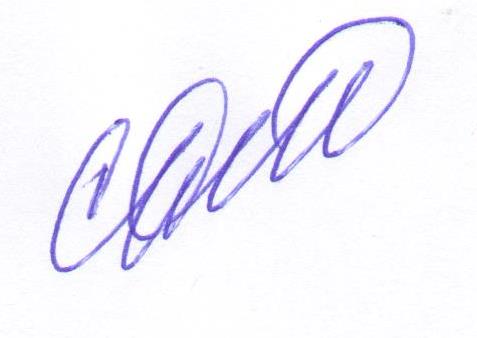 Глава городского поселения Рощинский 				Деникин С.В.